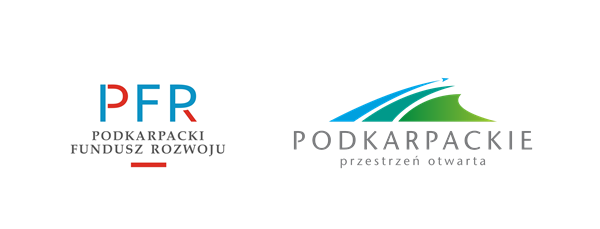 OŚWIADCZENIE O NIEOTRZYMANIU POMOCY DE MINIMISOświadczam, iż w okresie obejmującym bieżący rok kalendarzowy oraz dwa poprzedzające go lata kalendarzowe ……………………………………….………………………………………………………………………………(pełna nazwa wnioskodawcy)wraz z innymi podmiotami tworząc „jedno przedsiębiorstwo” w rozumieniu art. 2 ust. 2 Rozporządzenia Komisji (UE) nr 1407/2013 z dnia 18 grudnia 2013 r. nie otrzymało pomocy de minimis.              …....................................                                       ….....................................................................                   miejscowość i data                                                             podpis osoby upoważnionej do reprezentacji Jednostki